Все то, что чувствует наша душав виде смутных, неясных ощущений, театр преподносит нам в громких словах и ярких образах, сила которых поражает нас. (Иоганн Фридрих Шиллер)Информация об истории и деятельности театрального коллектива           В рамках внеурочной деятельности в 2023 году в МБОУ ООШ №21 имени Коломийца Василия Терентьевича организованы занятия в «Театральных ступеньках». Рабочая программа драматичекой направленности.       Актуальность программы обусловлена потребностью общества в развитии нравственных, эстетических и креативных качеств личности человека. Именно средствами театральной деятельности  возможно  формирование социально активной творческой личности, способной понимать общечеловеческие ценности, гордиться достижениями отечественной культуры и искусства, способной к творчеству, сочинительству, фантазированию.      Педагогическая целесообразность данного курса для  школьников обусловлена их возрастными особенностями: разносторонними интересами, любознательностью, увлеченностью, инициативностью. Данная программа призвана расширить творческий потенциал подростка, обогатить словарный запас, сформировать нравственно-эстетические чувства, эстетический  художественный вкус, культуру общения,  т.к. именно в школе закладывается фундамент творческой личности, закрепляются нравственные нормы поведения в обществе, формируется духовность.В реализации программы в 2022-2023 учебном году принимали учащиеся 3 класса в количестве 20 человек  под руководством педагога Валентины Ивановны Дузь.        При планировании работы кружка учитываются основные цели:Познакомить с  элементами сценической грамоты.
2. Совершенствовать художественный вкус учащихся, воспитывать их нравственные и эстетические чувства, научить чувствовать и ценить красоту.
3. Развить творческие способности  школьников, их речевую и сценическую культуру, наблюдательность, воображение, эмоциональную отзывчивость.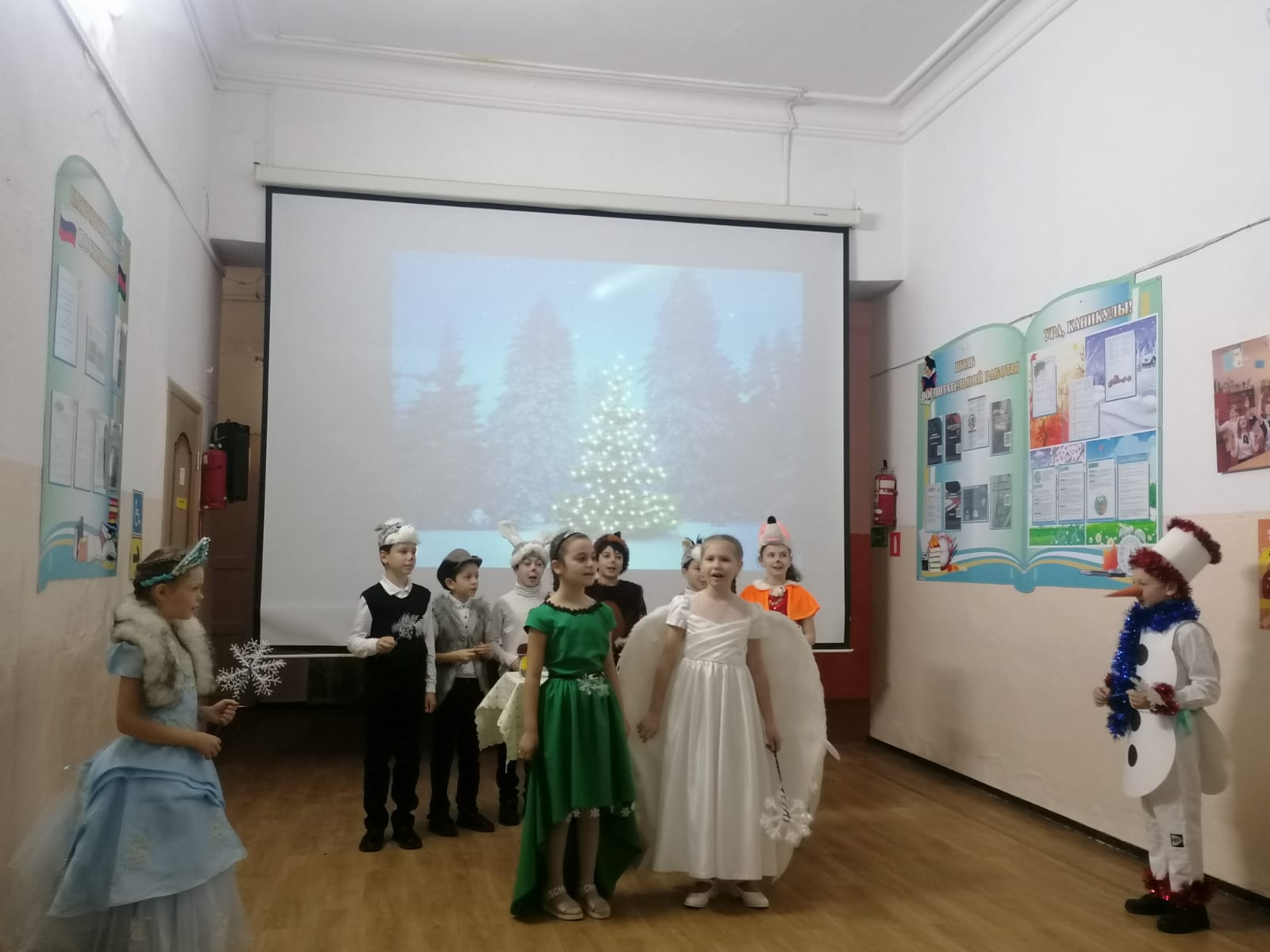 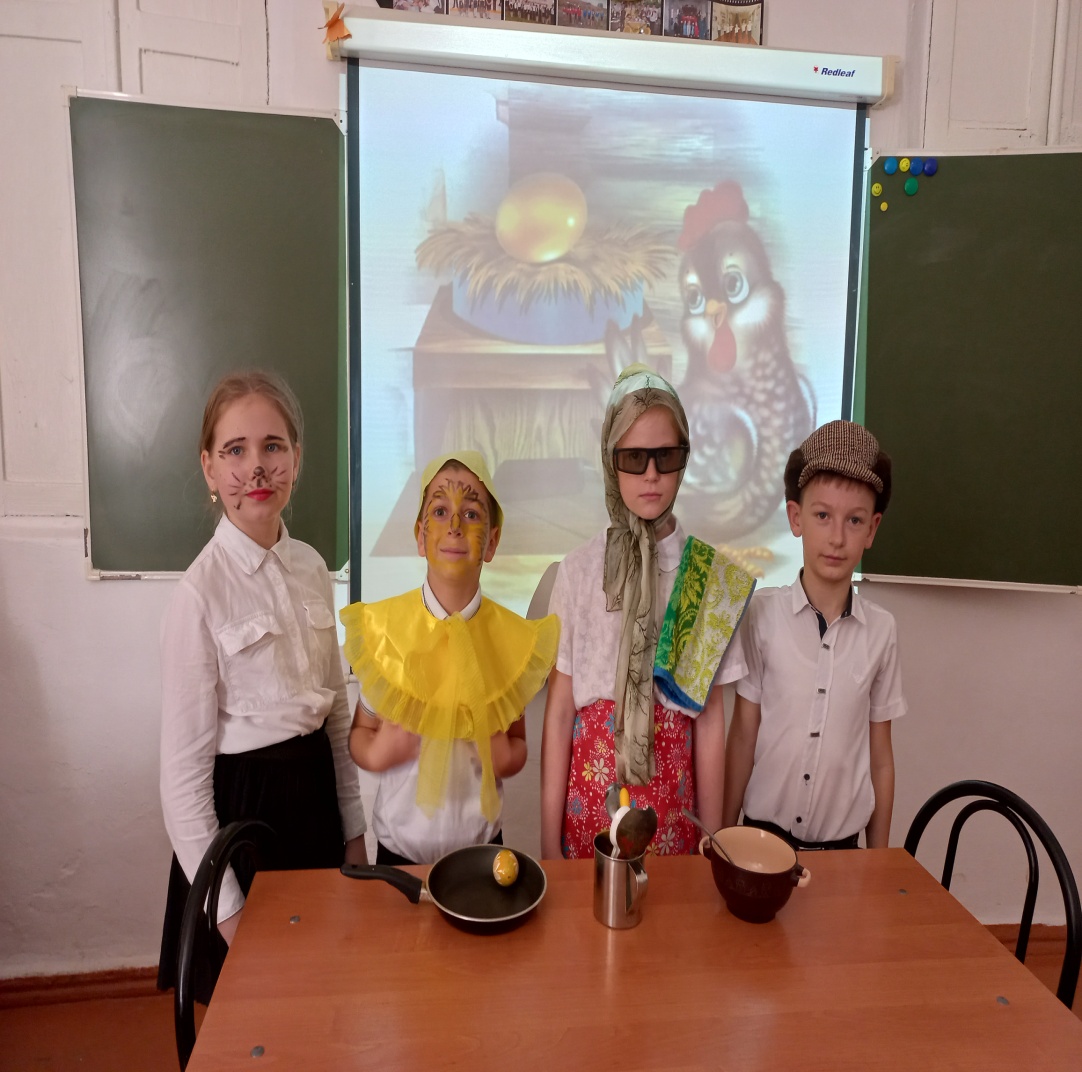 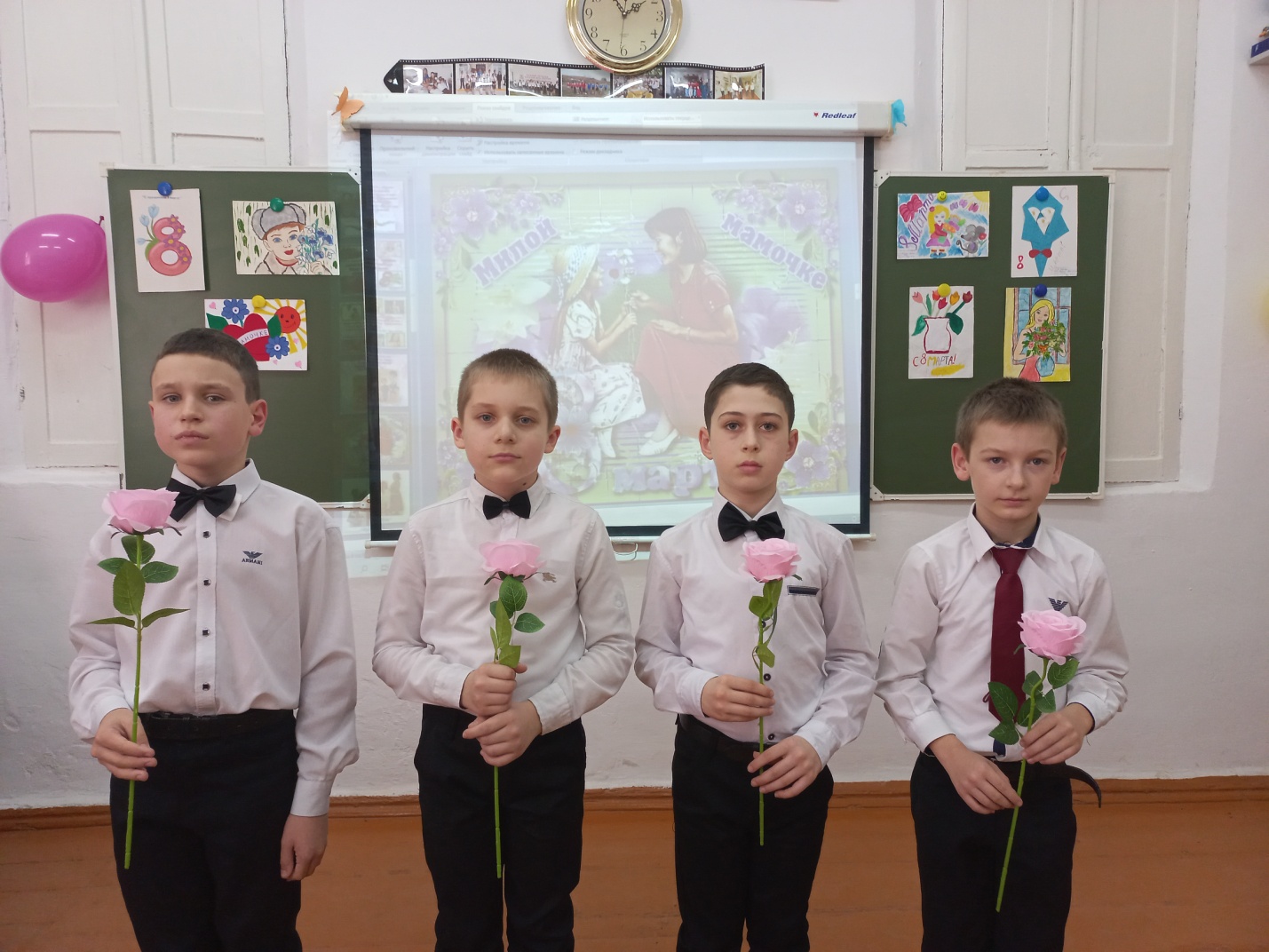          К концу года занятий в кружке учащиеся более раскрепощенно ведут себя на сцене; знают правила поведения на сцене и за сценой, понимают роль репетиций в показе театрального материала на сцене, стараются выражать свое отношение к явлениям в жизни и на сцене, концентрировать внимание, развивают навык взаимодействия с партнером, коллективного творчества, а  так же учится не бояться общества, «взгляда со стороны», приобретают общительность, открытость, бережное отношение к окружающему миру, ответственность перед коллективом.Наименование образовательной организацииНазвание театрального коллективарепертуарФамилия, имя, отчество руководителятелефонСсылка на страницу театра на сайте учрежденияМБОУ ООШ №21«Театральные ступеньки»Сценки, инсценировки, видеопоздравления, пантомимыДузь В.И.89615001528https://school21tim.ru/item/1308939